Cyfrowa aleja – nowoczesne technologie w ochronie drzewAutor: Adam JuźwiakCele:                   Uczeń potrafi:wyjaśnić, czym jest aleja,dokonać pomiaru podstawowych cech drzewa (wysokość, pierśnica),korzystać z atlasu do oznaczania gatunków drzew.Poziom nauczania:gimnazjum, szkoły ponadgimnazjalnePrzedmioty:Informatyka, biologiaMetody:dyskusja, prezentacja, pogadankaFormy pracy:zbiorowa i indywidualnaMateriały:projektor multimedialny i ekran, komputery (min. 4 szt.) z dostępem do internetu oraz zainstalowanym (darmowym) programem „Google Earth”  (linki do pobrania aplikacji – załącznik nr 1), min. 4 urządzenia mobilne (smatrfony/tablety, mogą należeć do uczestników zajęć) z systemem Android oraz zainstalowanymi (darmowymi) aplikacjami: „Dalmierz – Smart Measure”, „GPS coordinates and location”, „Wikipedia”  (linki do pobrania aplikacji – załącznik nr 1), pamięć przenośna – pendrive, karty pracy (załącznik nr 2), miara zwijana (ew. centymetr krawiecki) min. 4 szt., długopisy i podkładki z klipsem.Miejsce realizacji zajęć:sala, teren – aleje (lub inne zadrzewienie).Czas trwania: 2-3 godz.Przygotowania wstępneNależy:zapoznać się z materiałami wykorzystywanymi w trakcie zajęć, zainstalować i zapoznać się z programami wykorzystywanymi w trakcie zajęć na komputerze i urządzeniach mobilnych (załącznik nr 1),wydrukować karty pracy (załącznik nr 2),w okolicy miejsca, gdzie będą odbywać się zajęcia, odnaleźć zadrzewienia (najlepiej aleję) dostępne w usłudze „Google Street view”.Podstawowe informacjeAleja – droga piesza, rowerowa lub jezdna, jak również szlak komunikacji wodnej, obsadzony po obu stronach drzewami albo krzewami o określonej kompozycji, czyli z zachowaniem rytmu nasadzeń i powiązań krajobrazowych. Charakterystyczną jej cechą są także szczególne walory przyrodnicze, kulturowe, estetyczne i gospodarcze (za: wikipedia.org).GPS – Global Positioning System  – właściwie GPS-NAVSTAR (ang. Global Positioning System – NAVigation Signal Timing And Ranging) – jeden z systemów nawigacji satelitarnej, stworzony przez Departament Obrony Stanów Zjednoczonych, obejmujący swoim zasięgiem całą kulę ziemską. System składa się z trzech segmentów: segmentu kosmicznego – 31 satelitów orbitujących wokół Ziemi na średniej orbicie okołoziemskiej; segmentu naziemnego – stacji kontrolnych i monitorujących na ziemi oraz segmentu użytkownika – odbiorników sygnału. Zadaniem systemu jest dostarczenie użytkownikowi informacji o jego położeniu oraz ułatwienie nawigacji po terenie (za: wikipedia.org).System Informacji Geograficznej (GIS, ang. Geographic Information System) –  system informacyjny służący do wprowadzania, gromadzenia, przetwarzania oraz wizualizacji danych geograficznych, którego jedną z funkcji jest wspomaganie procesu decyzyjnego. Każdy system GIS składa się z: bazy danych geograficznych, sprzętu komputerowego, oprogramowania oraz twórców i użytkowników GIS. W przypadku, gdy System Informacji Geograficznej gromadzi dane opracowane w formie mapy wielkoskalowej (tj. w skalach 1:5000 i większych), może być nazywany Systemem Informacji o Terenie (LIS, ang. Land Information System) (za: wikipedia.org). Google Earth – program komputerowy, którego producentem jest amerykańska firma Keyhole Inc. kupiona w 2004 roku przez Google. Umożliwia wyświetlanie na trójwymiarowym modelu kuli ziemskiej (wirtualnym globie) zdjęć satelitarnych, lotniczych, panoram zrobionych z poziomu ulicy, oraz różnego rodzaju informacji geograficznych i turystycznych. Google Earth oferuje te same zdjęcia co Google Maps (brak natomiast oddzielnej mapy drogowej) oraz szereg dodatkowych funkcji (za: wikipedia.org). Przebieg zajęćPrzywitanie z uczestnikami, wprowadzenie w temat. Każdy z uczestników wymienia swoje imię oraz podaje przykład czynności, którą  lubi wykonywać w czasie wolnym.Prowadzący prosi uczestników o odpowiedź na dwa pytania: Kto z was lubi chodzić na spacery wśród drzew?  Kto z was lubi spędzać czas przed komputerem?  (odpowiedź twierdzącą uczestnicy wyrażają poprzez podniesienie ręki). Prowadzący podsumowuje, która z grup jest liczniejsza, a następnie pyta: Czy tych czynności nie da się połączyć? Prowadzący zaprasza uczestników na wirtualny spacer wśród drzew w programie Google Earth (korzystając z usługi „Google Street View”). Prezentuje możliwości aplikacji, zwiedzając zadrzewienia oraz zachęca uczestników do rozpoznania gatunków drzew.Prowadzący pyta uczestników, do czego prócz zabawy można wykorzystać możliwości, jakie dają technologie informatyczne. Po wysłuchaniu odpowiedzi informuje uczestników, że jednym z zastosowań jest zbieranie i integrowanie danych z zakresu ochrony środowiska i przyrody. Prowadzący dzieli uczestników na min. 4 grupy (grup może być więcej, jeśli pozwala na to większa ilość dostępnego sprzętu) oraz wyjaśnia uczestnikom zadanie, jakie będą realizowali w ramach zajęć. Zadaniem uczestników jest przeprowadzić uproszczoną inwentaryzację 7 drzew z oglądanego wcześniej zadrzewienia, wprowadzenie uzyskanych danych do programu „Google Earth”, a na koniec zintegrowanie wyników wszystkich grup w postaci jednej mapki tematycznej zawierającej dane o drzewostanie.Każda z grup jest wyposażona w: smartfon z zainstalowanymi koniecznymi aplikacjami (patrz załącznik nr 1), miarę (ew. centymetr krawiecki), karty pracy (załącznik nr 2 – arkusze inwentaryzacji drzew), długopisy (min. 2, w tym 1 zapasowy), podkładkę z klipsem.   Prowadzący wraz z uczestnikami udaje się na miejsce prac terenowych. Poszczególne grupy ustalają między sobą, które drzewa będą inwentaryzować, aby zapobiec dwukrotnemu opracowaniu tych samych okazów.Grupy wykonują inwentaryzację, a po zakończeniu części terenowej wracają do sali i wprowadzają dane do programu „Google Earth”. Po wprowadzeniu kompletu danych, eksportują otrzymane punkty do pliku o nazwie DRZEWA_GR_[nr grupy].kmz (patrz instrukcja wprowadzania danych – załącznik nr 2), a następnie otrzymany plik kopiują na  pamięć masową (pendrive) prowadzącego.Prowadzący po otrzymaniu gotowych  plików .kmz od poszczególnych grup otwiera wszystkie w programie „Google Earth”,  prezentując  integrację danych zebranych przez uczestników.Prowadzący podsumowuje zadanie, pokazując możliwość wizualizacji danych w programie. Daje moment na pytania od uczestników.  Zakończenie zajęć. Podziękowanie uczestnikom.Rozwinięcie tematuMożna zachęcić uczniów, aby odszukali i zinwentaryzowali w podobny sposób jak na zajęciach inne stare drzewa lub zadrzewienia w swojej okolicy.Literatura:Blog o edukacyjnym zastosowaniu technologii GIS – www.edugis.blogspot.comWitryna poświęcona projektowi dotyczącemu edukacyjnych zastosowań technologii GIS i GPS – www.edugis.plWitryna poświęcona projektowi „Google Earth” - http://www.google.pl/intl/pl/earth/Załącznik nr 1Darmowe aplikacje do wykorzystania w trakcie zajęćZałącznik nr 2 – Arkusz uproszczonej inwentaryzacji drzewaInstrukcja (którą należy przeczytać przed wykonaniem zadania !)Waszym zadaniem jest:wykonanie  uproszczonej inwentaryzacji 7 drzew (w terenie)wprowadzenie uzyskanych danych do programu Google Earth (w sali).Uproszczona inwentaryzacja drzewAby dokonać uproszczonej inwentaryzacji drzewa, wypełnijcie poniższą tabelę. Dla każdego drzewa wypełniacie osobną kartę.Drzewo nr:  kolejnym drzewom nadajcie kolejne numery porządkowe opatrzone numerem  grupy (schemat:  [nr drzewa/nr grupy] np 4/3 – czwarte drzewo inwentaryzowane przez trzecią grupę).Gatunek: przy oznaczaniu gatunku drzew możecie skorzystać z  aplikacji „Wikipedia” lub zasobów internetu.Współrzędne GPS: uzyskajcie za pomocą aplikacji „GPS coordinates and location ”, zapiszcie je w formacie dziesiętnym, np.: N44,112°  E86,913°.Obwód na wys 1,3 m: pomiaru odwodu pnia  dokonajcie za pomocą otrzymanego centymetra krawieckiego na wysokości 1,3 m  od ziemi. Wynik zapiszcie w cm.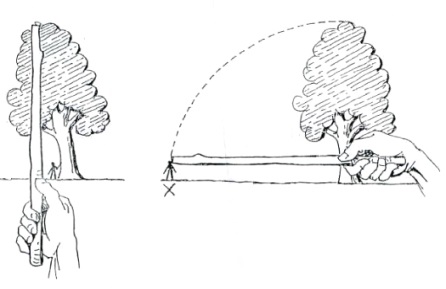 Wysokość: pomiaru wysokości drzewa dokonajcie z odległości 20 kroków (20 metrów) za pomocą aplikacji „Dalmierz – Smart Measure” lub tradycyjną metodą opisaną poniżej: 	Przełóż wysokość na dystans od drzewa. Niech druga osoba zmierzy ten 	dystans krokami lub sznurem mierniczym. Długość dystansu jest orientacyjną 	wysokością drzewa.  Stan zdrowotny: oceńcie wg opisanych w tabeli cech i wybierzcie jedną z możliwości.Cięcia korony: oceńcie wg własnego doświadczenia i wybierzcie jedną z opcji.Wartości kulturowe: wpiszcie wszelkie elementy występujące w bezpośrednim sąsiedztwie drzew: kapliczka, ławka, obecność szlaku turystycznego itd. oraz zanotujcie, jeśli drzewo jest elementem zieleni komponowanej, np.: alei, parku, cmentarza.Pomnik przyrody: zanotujcie, czy drzewo jest/nie jest  pomnikiem przyrody.Obecność organizmów w obrębie drzewa: zanotujcie obecność wszelkich widzianych organizmów oraz ich ślady, np.: obecność dziupli, gniazd, szyszek zatkniętych w korze drzewa itd.Skoordynować ze scenariuszem o dobrostanie drzewa i z broszurą, może być prostsze ale powinno być spójneWprowadzenie uzyskanych danych do programu Google EarthOtwórzcie program Google Earth. Po prawej stronie ekranu znajdziecie panel „Miejsca”, a w nim rozwijane drzewo katalogów o nazwie „Moje miejsca”. Po kliknięciu prawym przyciskiem myszy na ikonkę katalogu „Moje miejsca” pojawi się menu kontekstowe. Wybierzcie opcję „Dodaj” (pierwsza od góry), a po jej rozwinięciu opcję „Folder”, który nazwijcie „Drzewa_gr_[nr grupy]”. W drzewie katalogów na panelu powinien pojawić się folder o ww. nazwie.Po kliknięciu prawym przyciskiem myszy na ww. folder pojawi się menu kontekstowe. Wybierzcie opcję „Dodaj” (pierwsza od góry), a po jej rozwinięciu opcję „Punkt orientacyjny” (druga od góry). Pojawi się okno formularza tworzenia punktu, do którego wprowadzicie dane na temat jednego z inwentaryzowanych drzew. W polu „Nazwa” wpiszcie numer wprowadzanego do programu drzewa. Następnie w polach „Szerokość geograficzna” i „Długość geograficzna” wpiszcie współrzędne. Ikonkę punktu zmieńcie na drzewko, klikając na przycisk po prawej stronie pola „Nazwa”. W poniższym polu zakładki „Opis” wpiszcie pozostałe zebrane w terenie dane na temat drzew. Zakończcie wprowadzanie danych, klikając „OK”. Powinniście zobaczyć powstałą na globie ikonkę punktu, który utworzyliście.Powyższe czynności powtórzcie, zakładając punkty dla wszystkich zinwentaryzowanych drzew. Wszystkie drzewa powinny znajdować się w jednym folderze, który zakładaliście na początku. Wyeksportujcie Wasz folder do pliku: „DRZEWA_GR_[nr grupy].kmz”, klikając na niego  prawym przyciskiem myszy i wybierając opcję „Zapisz miejsce jako...”. Po kliknięciu program poprosi o wskazanie miejsca zapisu, wskażcie miejsce łatwe do zlokalizowania w komputerze, np. pulpit i kliknijcie „OK”.6. We wskazanym wcześniej miejscu powinien pojawić się ww. plik. Sprawdźcie jego poprawność, klikając dwukrotnie, aby go otworzyć. Jeśli otwiera się właściwie, zgłoście prowadzącemu wykonanie zadania  i skopiujcie plik na otrzymaną pamięć masową (pendrive).ACele i treści nauczania ujęte w Podstawie Programowej realizowane podczas zajęć:III etap edukacyjny:  gimnazjumPrzedmiot: INFORMATYKACele kształcenia – wymagania ogólne: I.  Bezpieczne posługiwanie się komputerem i jego oprogramowaniem, wykorzystanie  sieci  komputerowej;  komunikowanie  się za  pomocą komputera i technologii informacyjno-komunikacyjnych. II. Wyszukiwanie,  gromadzenie  i  przetwarzanie  informacji  z  różnych źródeł;  opracowywanie  za  pomocą  komputera:  rysunków,  tekstów, danych  liczbowych,  motywów,  animacji,  prezentacji multimedialnych. Wymagania szczegółowe-  treści nauczania: Bezpieczne posługiwanie się komputerem i jego oprogramowaniem, korzystanie z sieci komputerowej. Uczeń: 1)  opisuje  modułową  budowę  komputera,  jego  podstawowe elementy i  ich funkcje, jak  również  budowę  i  działanie urządzeń zewnętrznych; 2)  posługuje  się  urządzeniami  multimedialnymi,  na  przykład  do nagrywania/odtwarzania obrazu i dźwięku; 3)  stosuje  podstawowe  usługi  systemu  operacyjnego  i programów narzędziowych do zarządzania zasobami (plikami) i instalowania oprogramowania; 4)  wyszukuje i uruchamia programy, porządkuje i archiwizuje dane i programy; stosuje profilaktykę antywirusową; 5)  samodzielnie i bezpiecznie pracuje w sieci lokalnej i globalnej; 6)  korzysta z pomocy komputerowej oraz z dokumentacji urządzeń komputerowych i oprogramowania. 2.  Wyszukiwanie  i  wykorzystywanie  (gromadzenie,  selekcjonowanie, przetwarzanie)  informacji  z  różnych  źródeł;  współtworzenie zasobów w sieci. Uczeń: 1)  przedstawia  typowe  sposoby  reprezentowania  i  przetwarzania informacji przez człowieka i komputer; 2)  posługując  się  odpowiednimi systemami wyszukiwania, znajduje informacje  w  internetowych  zasobach  danych,  katalogach, bazach danych; 3)  pobiera  informacje  i  dokumenty  z  różnych  źródeł, w  tym internetowych,  ocenia  pod  względem  treści  i  formy  ich przydatność  do  wykorzystania  w  realizowanych  zadaniach  i projektach; 4)  umieszcza informacje w odpowiednich serwisach internetowych. Przedmiot: BIOLOGIACele kształcenia – wymagania ogólne: Poszukiwanie, wykorzystanie i tworzenie informacji. Uczeń  wykorzystuje  różnorodne  źródła  i  metody  pozyskiwania informacji, w tym technologię informacyjno-komunikacyjną, odczytuje, analizuje,  interpretuje  i  przetwarza  informacje  tekstowe,  graficzne, liczbowe,  rozumie  i  interpretuje  pojęcia  biologiczne,  zna  podstawową terminologie biologiczną. Rozumowanie i argumentacja. Uczeń  interpretuje  informacje  i  wyjaśnia  zależności przyczynowo- skutkowe  między  faktami,  formułuje  wnioski,  formułuje  i przedstawia  opinie  związane  z  omawianymi  zagadnieniami biologicznymiWymagania szczegółowe-  treści nauczania: Różnorodność biologiczna i jej zagrożenia. Uczeń: przedstawia  podstawowe  motywy  ochrony  przyrody (egzystencjalne, ekonomiczne, etyczne i estetyczne); Systematyka  -  zasady  klasyfikacji,  sposoby  identyfikacji  i  przegląd różnorodności organizmów. Uczeń: 1)  uzasadnia  potrzebę  klasyfikowania  organizmów  i  przedstawia zasady  systemu  klasyfikacji  biologicznej  (system  jako  sposób katalogowania  organizmów,  jednostki  taksonomiczne,  podwójne nazewnictwo); 2)  posługuje się prostym kluczem do oznaczania organizmówIV etap edukacyjny-  szkoła ponadgimnazjalnaPrzedmiot: INFORMATYKACele kształcenia – wymagania ogólne: I.  Bezpieczne posługiwanie się komputerem i jego oprogramowaniem, wykorzystanie  sieci  komputerowej;  komunikowanie  się za  pomocą komputera i technologii informacyjno-komunikacyjnych. II. Wyszukiwanie,  gromadzenie  i  przetwarzanie  informacji  z  różnych źródeł;  opracowywanie  za  pomocą  komputera:  rysunków,  tekstów, danych  liczbowych,  motywów,  animacji,  prezentacji multimedialnychWymagania szczegółowe-  treści nauczania: Wyszukiwanie,  gromadzenie,  selekcjonowanie,  przetwarzanie  i wykorzystywanie  informacji,  współtworzenie  zasobów  w  sieci, korzystanie  z  różnych  źródeł  i  sposobów  zdobywania  informacji. Uczeń: 1)  znajduje dokumenty i informacje w udostępnianych w Internecie bazach  danych  (np.  bibliotecznych,  statystycznych,  w  sklepach internetowych),  ocenia  ich  przydatność  i  wiarygodność  i gromadzi  je  na  potrzeby  realizowanych  projektów  z  różnych dziedzin; 2)  tworzy  zasoby  sieciowe  związane  ze  swoim  kształceniem  i zainteresowaniami; 3)  dobiera  odpowiednie  formaty  plików  do  rodzaju  i  przeznaczenia zapisanych w nich informacji. Przedmiot: BIOLOGIACele kształcenia – wymagania ogólne: Poszukiwanie, wykorzystanie i tworzenie informacji. Uczeń  odbiera,  analizuje  i  ocenia  informacje  pochodzące  z  różnych źródeł, ze szczególnym uwzględnieniem prasy, mediów i Internetu. Rozumowanie i argumentacja. Uczeń  interpretuje  informacje  i  wyjaśnia  zależności przyczynowo- skutkowe  między  faktami,  formułuje  wnioski,  ocenia  i wyraża  opinie  na  temat  omawianych  zagadnień  współczesnej  biologii, zagadnień ekologicznych i środowiskowychWymagania szczegółowe-  treści nauczania: Różnorodność biologiczna i jej zagrożenia. Uczeń: 1)  opisuje  różnorodność  biologiczną  na  poziomie  genetycznym, gatunkowym  i  ekosystemowym;  wskazuje  przyczyny  spadku różnorodności  genetycznej,  wymierania  gatunków,  zanikania siedlisk i ekosystemów; 2)  przedstawia  podstawowe  motywy  ochrony  przyrody (egzystencjalne, ekonomiczne, etyczne i estetyczneROZPORZĄDZENIE MINISTRA EDUKACJI NARODOWEJ z dnia 27 sierpnia 2012 r. w sprawie podstawy programowej wychowania przedszkolnego oraz kształcenia ogólnego w poszczególnych typach szkół.NazwaFunkcjaWersja językowaLink do pobraniaKod QRGoogle EarthPrzeglądanie zdjęć lotniczych, satelitarnych, „street view” oraz wizualizacja  zebranych punktówpolskahttp://www.google.pl/intl/pl/earth/download/ge/agree.html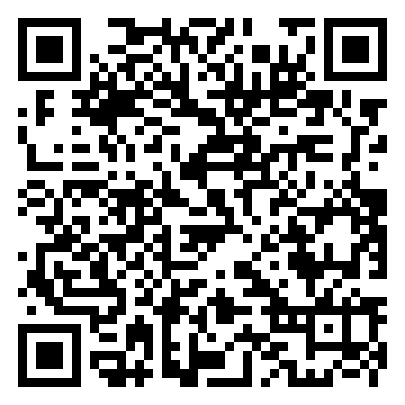 Dalmierz – Smart MeasurePomiar wysokościpolskahttps://play.google.com/store/apps/details?id=kr.sira.measure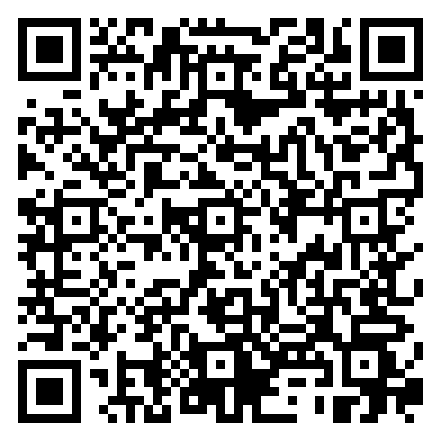 GPS coordinates and location Odczytywanie współrzędnych GPSangielska, polskahttps://play.google.com/store/apps/details?id=com.mygpscoordinates&hl=pl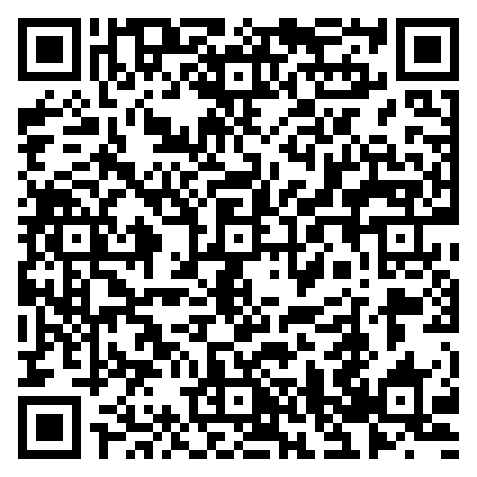 WikipediaSprawne przeglądanie zasobów wikipediipolskahttps://play.google.com/store/apps/details?id=org.wikipedia&hl=pl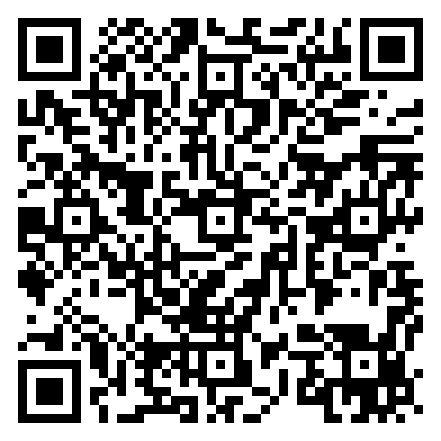 FORMULARZ INWENTARYZACJI DRZEWAFORMULARZ INWENTARYZACJI DRZEWAGRUPADrzewo nr [nr drzewa/nr grupy]                        /GatunekWspółrzędne GPS (zapis w formacie dziesiętnym, np.: N44,112°  E86,913°)Współrzędne GPS (zapis w formacie dziesiętnym, np.: N44,112°  E86,913°)(szerokość geograficzna)N                                   (długość geograficzna)EObwód na wys 1,3 m [cm]Wysokość [m]Stan zdrowotnyStan zdrowotnyStan zdrowotnyStan zdrowotnyBardzo dobry*zdrowy pień, właściwie ukształtowana forma pienna, w pełni prawidłowo ukształtowana i zdrowa koronazdrowy pień, właściwie ukształtowana forma pienna, w pełni prawidłowo ukształtowana i zdrowa koronazdrowy pień, właściwie ukształtowana forma pienna, w pełni prawidłowo ukształtowana i zdrowa koronaDobry*nieznaczne uszkodzenia pnia, dobrze ukształtowana/czytelna forma pnia, zdrowa, dość dobrze zachowana i/lub wykształcona koronanieznaczne uszkodzenia pnia, dobrze ukształtowana/czytelna forma pnia, zdrowa, dość dobrze zachowana i/lub wykształcona koronanieznaczne uszkodzenia pnia, dobrze ukształtowana/czytelna forma pnia, zdrowa, dość dobrze zachowana i/lub wykształcona koronaDostateczny*znaczne uszkodzenia pnia, zaburzona forma pienna, zredukowana korona, nadmiernie lub dewastacyjne cięta koronaznaczne uszkodzenia pnia, zaburzona forma pienna, zredukowana korona, nadmiernie lub dewastacyjne cięta koronaznaczne uszkodzenia pnia, zaburzona forma pienna, zredukowana korona, nadmiernie lub dewastacyjne cięta koronaZły*rozległe uszkodzenia pnia i korony, zasychanie konarów, obecność organizmów pasożytniczych, zaburzona statyka drzewarozległe uszkodzenia pnia i korony, zasychanie konarów, obecność organizmów pasożytniczych, zaburzona statyka drzewarozległe uszkodzenia pnia i korony, zasychanie konarów, obecność organizmów pasożytniczych, zaburzona statyka drzewaCięcia korony*brakprawidłowenadmierneWartości kulturowePomnik przyrodyTAK / NIE TAK / NIE TAK / NIE Obecność organizmów w obrębie drzewazwierzętagrzyby (w tym porosty)roślinyUwagi i notatkiUwagi i notatkiUwagi i notatkiUwagi i notatki